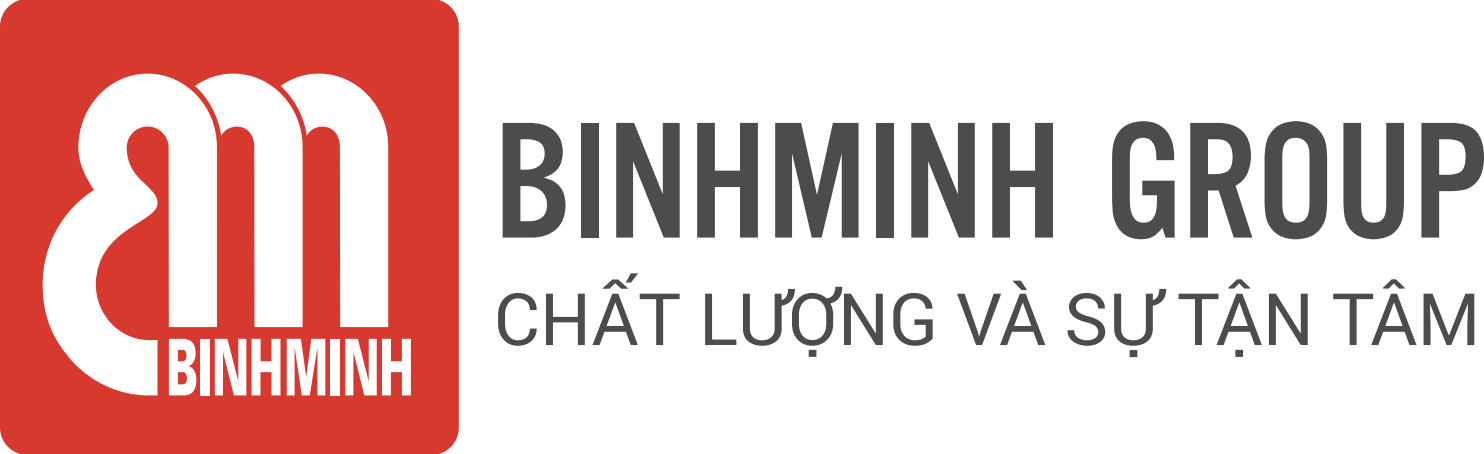 PHIẾU TỔNG HỢP NỘI DUNG BÀI HỌC LỚP 5, CHƯƠNG TRÌNH TIẾNG ANH UNIT 16: WHERE’S THE POST OFFICE? + A1 TEST(Bài 16: Bưu điện ở đâu? + Bài kiểm tra A1)-------------------------------- Lesson objectives (Mục tiêu bài học) ● To do A1 test (Làm bài kiểm tra A1)● To correct A1 test and review previous vocabulary, structures from unit 1 to unit 15(Chữa bài kiểm tra A1 và ôn tập các tự vựng và cấu trúc đã học từ Unit1 đến Unit 15)● To identify intonation (Xác định ngữ điệu câu)● To practice asking and answering questions about directions (cont) (Thực hành hỏi đáp về chỉ đường)● To practice asking and answering questions about means of transports (cont) (Thực hành hỏi đáp về các loại phương tiện giao thông)Lesson content (Nội dung bài học)Vocabulary ( Từ Vựng).Review: Ôn tập- bus stop: Điểm dừng xe buýt- stadium: sân vận động- pharmacy: hiệu thuốc- market: chợ- theatre: nhà hát- cinema: rạp chiếu phim- supermarket: siêu thị- museum: bảo tàng- Phu Quoc Island: đảo Phú Quốc- next to: bên cạnh- opposite: đối diện- between ...and....: ở giữa… và…- on the corner of the street: ở góc phố- walk for 5 minutes: Đợi 5 phút- take a boat/ coach: Đi thuyền/ xe khách- go by plane: đi máy bayStructures (Cấu trúc câu)- Excuse me, where’s the bus stop? (Xin lỗi, điểm dừng xe buýt ở đâu?)- It’s next to the stadium. (Nó ở cạnh sân vận động)- Excuse me, is the bus stop near here? (Xin lỗi, điểm dừng xe buýt có gần đây không?)- Yes, it is. It's over there, near the lake. (Có. Nó ở đằng kia, gần cái hồ.)- No, it isn't. It's on the corner of the street. (Không. Nó ở góc phố)- How can I get to the post office? (Tôi đi đến bưu điện bằng cách nào?)- You can walk for 5 minutes. (Bạn có thể đi bộ khoảng 5 phút)Homelink (Dặn dò về nhà)Các con học thuộc và luyện viết từ vựng.Luyện nói từ vựng và cấu trúcLuyện tập/ thực hành những bài tập còn lại con chưa hoàn thiện giáo viên dặn dò trên lớp (TLBT). Trân trọng cảm ơn sự quan tâm, tạo điều kiện của các Thầy/Cô và Quí vị PHHS trong việc đồng hành cùng con vui học